I speak ...AAmharic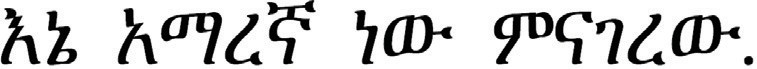 Arabic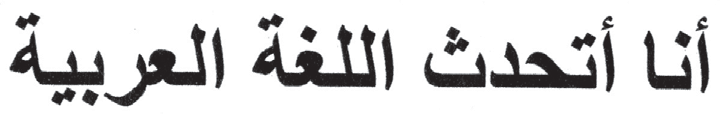 Armenian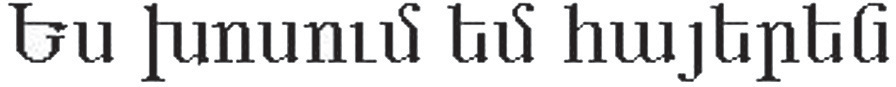 BBengali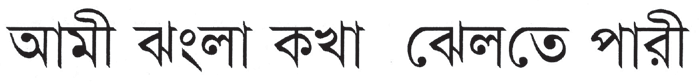 BosnianJa govorim bosanskiBulgarianАз говоря българскиBurmese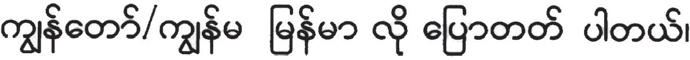 CCambodian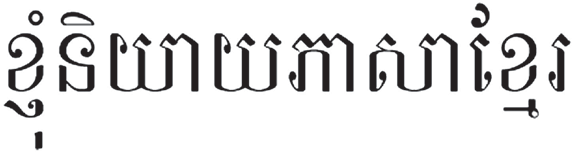 Cantonese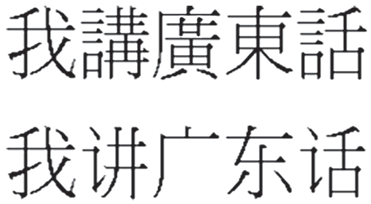 CatalanParlo catalàCroatian(Traditional) (Simpliﬁed)Govorim hrvatskiCzechMluvím českyD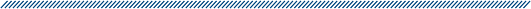 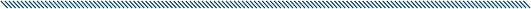 DanishJeg taler danskDari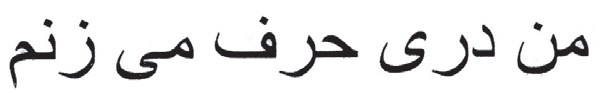 DutchIk spreek het NederlandsE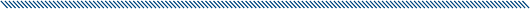 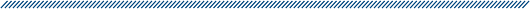 EstonianMa räägin eesti keeltF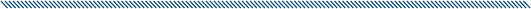 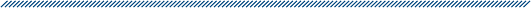 FinnishPuhun suomeaFrenchJe parle françaisGGermanIch spreche DeutschGreekΜιλώ τα ελληνικάGujarati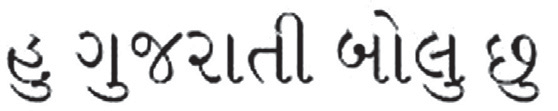 HHaitian CreoleM pale kreyòl ayisyenHebrew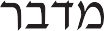 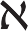 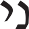 Hindi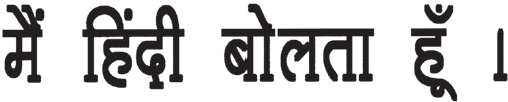 HmongKuv has lug MoobHungarianBeszélek magyarulIIcelandicÈg tala íslenskuIlocanoAgsaonak ti IlokanoIndonesiansyay bisa berbahsa IndonesiaItalianParlo italianoJJapanese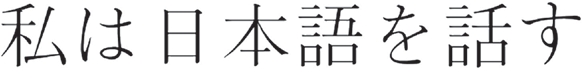 KKackchiquelQuin chagüic ́ká chábal ́ ruin ́ rí tzújon cakchiquelKorean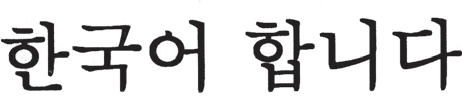 Kurdishman Kurdii zaanimKurmanciman Kurmaanjii zaanimLLaotian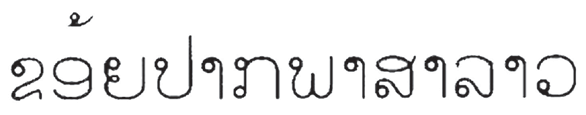 LatvianEs runâju latviskiLithuanianAð kal bu lietuviš kaiMMandarin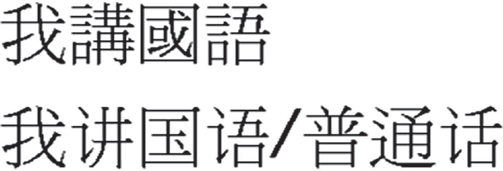 Mam(Simpliﬁed)Bán chiyola tuj kíyol mamMon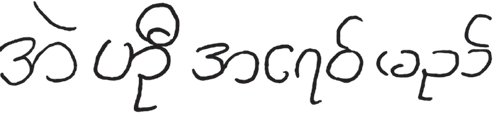 NNorwegianJeg snakker norskPPersian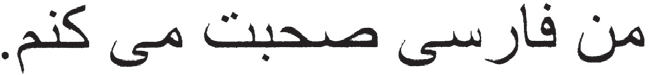 PolishMówię po polskuPortugueseEu falo português do Brasil(for Brazil)Eu falo português de Portugal(for Portugal)Punjabi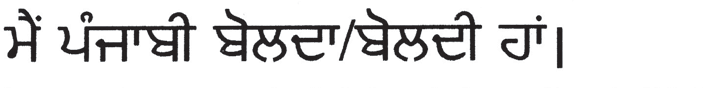 QQanjobalAyin tí chí walq´ anjob´ alQuicheIn kinch´aw k´uin ch´e quicheRRomanianVorbesc româneşteRussian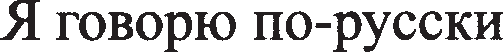 SSerbian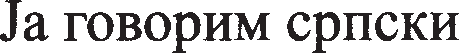 Sign Language (American)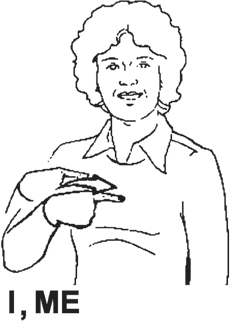 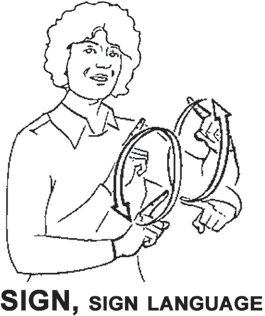 SlovakHovorím po slovenskySlovenianGovorim slovenskoSomaliWaxaan ku hadlaa af-SoomaaliSpanishYo hablo españolSwahiliNinaongea KiswahiliSwedishJag talar svenskaTTagalogMarunong akong mag-TagalogTamil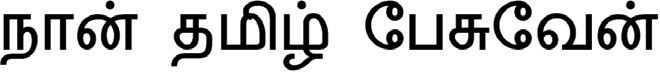 Thai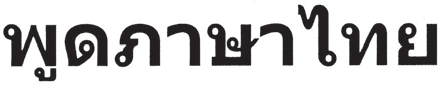 TurkishTürkçe konuşurumU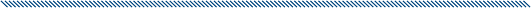 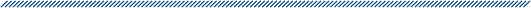 UkrainianЯ розмовляю українською мовоюUrdu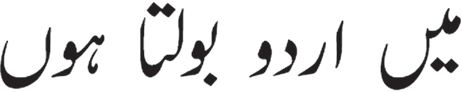 V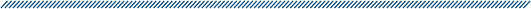 VietnameseTôi nói tiêng ViệtW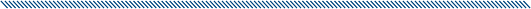 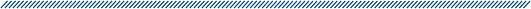 WelshDwi’n siaradX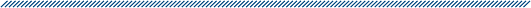 XhosaNdithetha isiXhosaYYiddish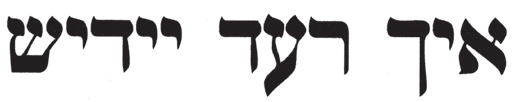 YorubaMo nso YoobaZZuluNgiyasikhuluma isiZuluG - pg. 6 German Greek GujaratiH - pg. 7 Haitian Creole HebrewHindi Hmong HungarianI - pg. 8 Icelandic Ilocano Indonesian ItalianJ - pg. 8JapaneseK - pg. 9 Kackchiquel Korean Kurdish KurmanciL - pg. 9 Laotian Latvian LithuanianT - pg. 13, 14Tagalog Tamil Thai TurkishU - pg.14Ukrainian UrduV - pg.14VietnameseW - pg. 14WelshX - pg. 15XhosaY - pg. 15Yiddish YorubaZ - pg. 15ZuluSee page 16,17 for selected indigenous languagesof Mexico.Limited English Proficiency Resourceswww. l e p . gov“I Speak” is provided by the Department of Homeland Security Office for Civil Rights and Civil Liberties (CRCL). Special thanks to the Department of Justice Bureau of Justice Assistance and the Ohio Office of Criminal Justice Services, for inspiration and permission to use their “I Speak” guide as the initial source.Office for Civil Rights and Civil Libertieswww.dhs.gov/crclToll Free: 1-866-644-8360 Toll Free TTY: 1-866-644-8361Email: crcl@dhs.gov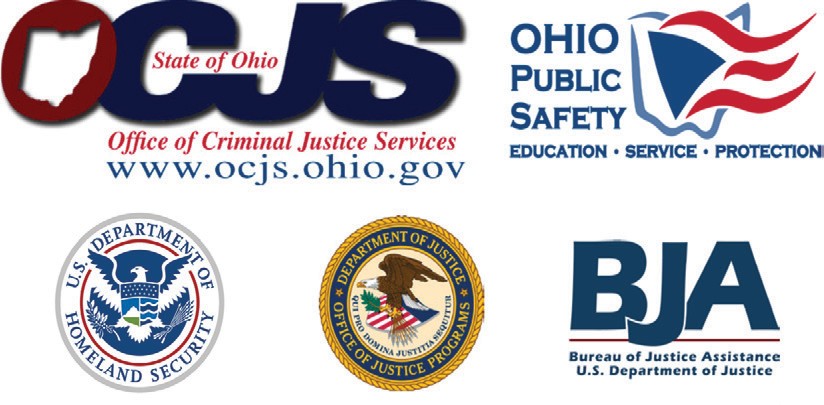 AgrupaciónLingüísticaVariante LingüísticaFrase en españolFrase en lenguachichimeo jonazchichimeco jonazyo hablo chichimecaikáuj úza’ ér~ímazatecomazateco del norteyo hablo mazateco Hablo la lengua de Santa María ChilchotlaCha’ña ennáCha’ña énn nda xomayamayaYo hablo mayateen k-in t’aan mayamixemixe bajoYo hablo mixeMadyakpiëch ayuukmixe alto, de TlahuitoltpecYo hablo mixeXaamkëjxpët ayuujk ëts nkajpyxypymixtecomixteco del oeste de la costayo hablo mixtecoYuu kain se’en savi ñu ñunduaAgrupaciónLingüísticaVariante LingüísticaFrase en españolFrase en lenguanáhuatlnáhuatl de la huasteca veracruzana(se entiende junto con Veracruz y San Luis Potosí)yo hablo náhuatlNa nitlajtowanáhuatltojolabaltojolabalyo hablo tojolabalJa´ke´ni walakúmaniyon tojol-abáltriquitriqui de la bajayo hablo triqui‘unj a’mii xna’ánj nu’ atseltal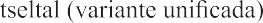 Yo hablo tseltalTe jo’one ja k’op tebats’il k’op tseltaltsotsil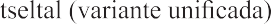 Yo hablo tsotsilVu’une jna’xi k’opoj ta bats’i k’opzapotecozapoteco de la planicie costerayo hablo zapotecoNaa riné’ diidxazáchinantecochinanteco del surestemedioyo hablochinantecoJnea lo’n jujmií kiee’ dsa mo’ kuöo